11 КЛАССРаздел 1. ОСНОВЫ КОМПЛЕКСНОЙ БЕЗОПАСНОСТИ1.1. ПОЖАРНАЯ БЕЗОПАСНОСТЬ.ПРАВА И ОБЯЗАННОСТИ ГРАЖДАН В ОБЛАСТИ ПОЖАРНОЙ БЕЗОПАСНОСТИ. ПРАВИЛА ЛИЧНОЙ БЕЗОПАСНОСТИ ПРИ ПОЖАРЕВариант № 11. Что называется пожаром?1) химическая реакция окисления, сопровождающаяся выделением большого количества тепла и свечением2) неконтролируемое горение, причиняющее материальный ущерб, вред жизни и здоровью граждан, интересам общества и государства3) горение, протекающее медленно, с кратковременным выделением значительного количества тепла и света4) возникновение возгорания легковоспламеняющихся материалов2. Федеральный закон «О пожарной безопасности» определяет содержание понятия «пожарная безопасность». Выберите правильный ответ.1) состояние защищенности личности, имущества, общества и государства от пожаров2) соблюдение всеми гражданами и организациями правил пожарной безопасности3) обеспечение мест проживания и работы граждан первичными средствами пожаротушения в необходимых количествах4) правильная эксплуатация электроустановок, осторожное обращение с легковоспламеняющимися и горючими жидкостями3. Каким нормативно-правовым актом предусмотрены определенные права, обязанности и ответственность граждан Российской Федерации в области пожарной безопасности?1) Федеральным законом «О защите населения и территорий от чрезвычайных ситуаций природного и техногенного характера»2) Правилами пожарной безопасности в Российской Федерации (ППБ 01-03)3) Федеральным законом «О пожарной безопасности»4) Федеральным законом Российской Федерации «Технический регламент о требованиях пожарной безопасности»4. К какой ответственности могут быть привлечены граждане за нарушение требований пожарной безопасности, а также за иные правонарушения в области пожарной безопасности?1) к материальной ответственности в виде возмещения причиненного ущерба2) к гражданско-правовой ответственности3) граждане могут быть лишены премии и соответствующих доплат4) к дисциплинарной, административной или уголовной ответственности5. Вы находитесь в своей квартире. Вдруг вы почувствовали запах дыма от того, что горит входная дверь. Огонь отрезал путь к выходу. Что вы будете делать?1) уйдете в дальнюю комнату, плотно закрыв за собой все двери, входную дверь закроете мокрым одеялом, затем вызовете пожарную охрану2) попытаетесь взломать дверь и выскочить на лестничную площадку, чтобы спуститься по лестничному маршу ниже от зоны пожара3) начнете кричать с балкона и звать на помощь соседей4) спрячетесь в ванной комнате и включите холодную водуВариант № 21. Назовите виды пожарной охраны Российской Федерации:1) противопожарная служба субъектов Российской Федерации, органы государственного пожарного надзора2) структурные подразделения территориальных органов федерального органа исполнительной власти, подразделения федеральной противопожарной службы3) подразделения федеральной противопожарной службы, созданные в целях организации профилактики и тушения пожаров в населенных пунктах4) государственная противопожарная служба, муниципальная пожарная охрана, частнаяпожарная охрана, добровольная пожарная охрана2. Находясь в кабине движущегося лифта, вы обнаружили признаки возгорания. Как вы поступите?1) немедленно нажмете кнопку «Стоп»2) немедленно сообщить об этом диспетчеру, нажав кнопку «Вызов», и выйдете из лифта на ближайшем этаже3) поднимете крик, шум, начнете звать на помощь4) сядете на пол кабины лифта, где меньше дыма3. Находясь дома, вы почувствовали запах горящей электропроводки. Что надо сделать в первую очередь?1) приступить к тушению тлеющей электропроводки водой, песком2) обесточить электропроводку в квартире, затем сообщить родителям и вызвать электромонтера3) включить свет, чтобы лучше рассмотреть место, где загорелась электропроводка4) извлечь из электрических розеток все электрические вилки4. Как вы поступите сразу же при возгорании телевизора?1) немедленно отключите телевизор от сети, а затем начнете его тушить2) зальете телевизор водой3) спрячете телевизор в ванной комнате, чтобы было меньше дыма4) выкинете горящий телевизор в окно5. Во время движения на автобусе (троллейбусе) в салоне начался пожар. Каковы должны быть ваши действия?1) не предупредив водителя, попытаетесь потушить огонь с помощью огнетушителя (если он есть в салоне) или накроете очаг возгорания верхней одеждой2) разобьете боковое окно транспортного средства, чтобы дым вышел в окно3) предупредив водителя, попытаетесь по возможности потушить огонь с помощью огнетушителя, если он есть в салоне, или накроете очаг возгорания верхней одеждой4) займете место в салоне подальше от места возгорания, а на ближайшей остановке выйдете из транспорта1.2. ОБЕСПЕЧЕНИЕ ЛИЧНОЙ БЕЗОПАСНОСТИ В ПОВСЕДНЕВНОЙ ЖИЗНИВариант № 11. Какое правило безопасного поведения на зимних водоемах является верным?1) наиболее опасен лед в местах впадения рек и ручьев, у крутых берегов и на изгибах2) перед началом перехода через лед необходимо хорошо закрепить на себе снаряжение3) если по льду движется группа людей, то необходимо соблюдать между ними дистанцию не менее 0,5 метра4) преодолевать подозрительное место быстрыми прыжками2. Какие меры безопасности следует соблюдать при купании в незнакомом водоеме? Среди приведенных вариантов определите ошибочный ответ.1) необходимо вначале тщательно обследовать берег и убедиться, что место, выбранное для купания, находится на песчаном берегу с хорошим спуском2) необязательно намечать предел, за который нежелательно заплывать3) дно должно иметь постепенный уклон без ям, уступов, водорослей, острых, камней, стекла и других опасных объектов4) никогда не надо прыгать в воду в незнакомых местах — на дне могут оказаться камни, коряги, металлические прутья3. От чего зависит продолжительность купания?1) от температуры воздуха и воды, от влажности воздуха и силы ветра2) от силы течения, состояния дна, умения плавать3) от наличия на берегу наблюдающих за тобой товарищей, отсутствия водорослей в водоеме4) от наличия проходящих судов, спасательного катера, наличия ласт для плавания4. Какой лед считается прочным для одиночных пешеходов и для группы людей?1) для одиночных пешеходов не менее 6 см и для группы людей не менее 10 см2) для одиночных пешеходов не менее 4 см и для группы людей не менее 7 см3) для одиночных пешеходов не менее 7 см и для группы людей не менее 12 см4) для одиночных пешеходов не менее 5 см и для группы людей не менее 8 см5. Какое правило пользования электричеством из приведенных ниже является ошибочным?1) не пользоваться неисправными электроприборами, самодельными электропечами, нагревателями2) в случае необходимости можно включить в одну розетку несколько электроприборов3) не ремонтировать вилки электроприборов с помощью изоляционной ленты4) не браться за электроприбор мокрыми рукамиВариант № 21. Что не следует делать при пользовании бытовым газом?1) чтобы зажечь газовую горелку, сначала поднесите зажженную списку, а затем плавно и осторожно откройте газовый кран2) обнаружив запах газа в подъезде дома, немедленно позвоните по телефону 04 в аварийную газовую службу, сообщите точный адрес3) если в помещении чувствуется запах газа, нельзя зажигать спички до момента ликвидации утечки газа4) заметив потухшую горелку, перекройте кран, затем снова его откройте и зажгите горелку вновь, после этого проветрите помещение2. Какое правило из перечисленных ниже при пользовании средствами бытовой химии следует выполнять?1) использовать средства бытовой химии можно в различных домашних ситуациях независимо от указаний на инструкциях2) в городской квартире хранить средства бытовой химии предпочтительнее в туалетной комнате или на лоджии3) средства бытовой химии, предназначенные для чистки электрических и газовых плит, следует хранить на отдельной полке одного из кухонных шкафчиков4) наличие инструкции о порядке применения средства бытовой химии не является обязательным, достаточно только указания о его предназначении3. В соответствии с установленными нормами непрерывная продолжительность работы старшеклассника на компьютере не должна превышать:1) одного часа2) полутора часов3) 25 минут4) двух часов4. Каким должно быть положение монитора компьютера относительно взгляда человека?1) середина экрана монитора располагается на горизонтали, проведённой на уровне глаз или на 10-20 градусов ниже2) верхняя часть монитора располагается на горизонтали, проведённой на уровне плеч человека3) расположение монитора не имеет особого значения4) середина экрана монитора располагается на горизонтали, проведённой на уровне глаз или на 10-20 градусов выше5. Что нужно сделать, если вы во время купания попали в водоворот?1) громко крикнуть, что нужна помощь, и энергичнее работать руками2) энергично работая руками и ногами, попытаться грести в сторону ближайшего берега3) нужно набрать побольше воздуха в легкие, погрузиться в воду и, сделав сильный рывок в сторону по течению, всплыть на поверхность4) набрать в легкие побольше воздуха, нырнуть поглубже и ждать того, что подводное течение вынесет вас в безопасное местоРаздел 2. ЗАЩИТА НАСЕЛЕНИЯРОССИЙСКОЙ ФЕДЕРАЦИИ ОТ ЧРЕЗВЫЧАЙНЫХ СИТУАЦИЙ2.1. ОРГАНИЗАЦИОННЫЕ ОСНОВЫ БОРЬБЫС ТЕРРОРИЗМОМ В РОССИЙСКОЙ ФЕДЕРАЦИИВариант № 11. С какой целью был образован Национальный антитеррористический комитет?1) в целях совершенствования государственного управления в области противодействия терроризму2) для разработки новых образцов вооружения и военной техники, применяемых в контртеррористических операциях3) в целях проведения разведывательных операций по установлению мест нахождения террористических формирований4) для организации связи в ходе проведения антитеррористических операций2. Образование Национального антитеррористического комитета позволило направить усилия на решение триединой задачи по противодействию терроризму. Укажите их.1) проведение разведывательных мероприятий, обеспечение специальных подразделений современным вооружением и техникой, подведение итогов контртеррористических операций2) принятие новых нормативно-правовых актов по противодействию терроризму, организация космической разведки, охрана важных государственных объектов3) предупреждение, пресечение и ликвидация последствий террористических актов4) предупреждение террористических актов, оборона важных государственных объектов от актов терроризма, разработка образцов специальной формы одежды для спецподразделений3. В составе Национального антитеррористического комитета для организации планирования сил и средств по борьбе с терроризмом был образован:1) Генеральный оперативный отдел2) Федеральный оперативный штаб3) Отдел быстрого реагирования4) Федеральный командный пункт4. Комплекс специальных оперативно-боевых, войсковых и иных мероприятий с применением боевой техники, оружия и специальных средств по пресечению террористического акта, обезвреживанию террористов, обеспечению безопасности физических, лиц, организаций и учреждений, а также по минимизации последствий террористического акта — это:1) стратегическая специальная операция2) оперативно-тактическая операция3) специальная войсковая операция4) контртеррористическая операция5. Каким документом определен правовой режим контртеррористической операции?1) Федеральным законом «О противодействии терроризму»2) Концепцией противодействия терроризму в Российской Федерации3) Уголовным кодексом Российской Федерации4) Боевыми уставами Вооруженных сил Российской ФедерацииВариант № 21. Что создается для проведения контртеррористической операции по решению руководителя этой операции?1) запас специального вооружения2) запас специальных средств ведения борьбы3) группировка сил и средств4) оперативная группа управления2. Должны ли при ведении переговоров с террористами рассматриваться выдвигаемые ими политические требования?1) не должны2) должны, если они незначительны3) обязательно должны4) должны, если они не проповедуют идеи национализма3. Кто является председателем Национального антитеррористического комитета по должности?1) Президент Российской Федерации2) директор федеральной службы безопасности Российской федерации3) Председатель Правительства Российской Федерации4) Министр обороны Российской Федерации4. В каких случаях в интересах контртеррористической операции могут быть использованы транспортные средства, принадлежащие физическим лицам?1) для доставления лиц, нуждающихся в срочной медицинской помощи» в лечебные учреждения2) для срочной доставки оружия и боеприпасов на место проведения контртеррористической операции3) в случае, если транспортные средства спецподразделений были повреждены4) если необходимо срочно перевезти имущество, продовольствие и медикаменты для участников контртеррористической операции5. Какие меры применяются к физическим лицам в случае отсутствия у них при проверке документов, удостоверяющих личность?1) доставление указанных лиц к местам проживания2) сопровождение указанных лиц в организации и учреждения, где они работают или обучаются3) доставление указанных лиц в органы внутренних дел Российской Федерации (иные компетентные органы) для установления личности4) по каналам связи осуществляется установление личности, после чего задержанный освобождаетсяРаздел 3. ОСНОВЫ ЗДОРОВОГО ОБРАЗА ЖИЗНИ3.1. ПРАВИЛА ЛИЧНОЙ ГИГИЕНЫ И ЗДОРОВЬЕВариант № 11. Выберите из предложенных наиболее правильное определение, раскрывающее содержание понятия «личная гигиена»:1) наука о закономерностях здорового образа жизни и его влиянии на здоровье человека2) система знаний о правилах правильного поведения человека в целях поддержания чистоты и порядка в местах личного пользования3) совокупность гигиенических правил, выполнение которых способствует сохранению и укреплению здоровья человека4) правила поведения человека в общественных местах,' а также профилактика инфекционных заболеваний2. Какую пищу необходимо чаще употреблять, чтобы укрепить зубы?1) продукты, содержащие животные и растительные жиры2) мясные продукты3) рыбу и морепродукты4) яблоки, морковь, орехи, семечки подсолнуха, оливки, сыр3. Как называется болезнь, вызывающая появление на коже головы и в волосах человека белых и желтоватых чешуек?1)диспепсия2)герпес3) диабет4)себорея4. Как называется наиболее распространённая форма эрозии зубов?1) аденома2)кариес3) псориаз4) коррозия5. Объясните пословицу: «Где пиры да чаи, там и немочи, не ешь масляно — ослепнешь»:1) жирная и обильная пища приводит к преждевременному склерозу сосудов2) излишки жиров блокируют передачу зрительных импульсов3) употребление тонизирующих напитков приводит к язве4) наличие большого количества жира в пище приводят к появлению кожных инфекцийВариант № 21. Личная гигиена включает в себя соблюдение некоторых правил. В предложенных ответах найдите ошибку:1) правильное чередование умственного и физического труда2) занятия физической культурой3) гигиенические требования к содержанию тела, к белью, одежде, жилищу4) содержание в чистоте личного автомобиля, мотоцикла или мопеда2. Какие основные функции выполняет кожа человека?1) оберегает организм от воздействия социальных факторов среды обитания2) оберегает организм от проникновения патогенных микроорганизмов, даёт возможность почувствовать боль, тепло, холод3) насыщает кровь кислородом4) защищает организм человека от статического электричества, которое вырабатывается при трении одежде о тело человека3. Все продукты питания могут быть поделены на 2 группы:1) животного и растительного происхождения2) минеральные и искусственные3) мясные и молочные4) опасные и вредные4. Из предложенных выберите тот ответ, который объясняет, почему волосы можно безболезненно постригать:1) при стрижке не затрагиваются луковицы волос2) клетки волос содержат пигмент, защищающий волосы, тем более при стрижке3) волосы лишены нервных окончаний4) после стрижки волосы достаточно быстро растут5. Лучшими материалами для изготовления одежды, которую человек носит в повседневной деятельности, являются:1) искусственные материалы2) хлопчатобумажные ткани3) полимерные волокна4) прорезиненные ткани3.2. НРАВСТВЕННОСТЬ И ЗДОРОВЬЕВариант № 11. Внутренние духовные качества, которыми руководствуется человек, этические нормы и правила поведения, определяемые этими качествами — это:1) эстетика2) этика3) нравственность4) культура2. Укажите одно их главных направлений нравственного поведения человека, которые обеспечивают непрерывную смену поколений:1) вежливое отношение к окружающим2) духовные и физические качества3) способность критически оценивать свое поведение4) безопасное поведение в автономных условиях3. Выберите из предложенных наиболее полное определение понятия «семья»:1) группа людей, совместно проживающих и имеющих общие доходы и расходы2) основанная на кровном родстве малая группа людей, скрепленная отношениями уважения и любви3) это группа людей, связанных браком, кровным родством или усыновлением, совместно проживающих и имеющих общие доходы и расходы4) группа людей, проживающих совместно, имеющих детей, в которой главную роль играет мужчина4. Выберите из предложенных наиболее важные факторы, оказывающие влияние на гармонию совместной жизни:1) интеллектуальная и психологическая совместимость супругов2) идеологические и физиологические факторы3) единство эмоциональных и познавательных процессов4) схожесть потребностей и интересов супругов5. Что определяет культурный фактор в создании гармонии совместной семейной жизни?1) потребность в регулярном чтении приключенческой литературы2) поддержание чистоты и порядка в местах массового проживания людей3) соблюдение правил дорожного движения4) интеллектуальные и культурные запросы супруговВариант № 21. Какая задача семьи из перечисленных является важнейшей?1) поддержание здоровых морально-нравственных взаимоотношений2) правильное создание и использование материальной базы семьи3) постоянное повышение своего образовательного уровня4) рождение и воспитание детей, развитие их духовных и физических качеств2. Из приведенных ниже факторов выберите тот (те), который(-е) оказывает(-ют) отрицательное воздействие на прочность молодой семьи:1) ранний возраст вступающих в брак2) раннее начало активной половой жизни3) наличие вредных привычек у одного из родителей4) все предложенные варианты верны3. Многочисленные исследования совместимости людей позволили сформулировать закон совместимости:1) врожденные качества супругов в совместных парах должны быть контрастными, а приобретенные качества — подобными, схожими2) оба супруга должны быть властными, активными, резкими по характеру3) оба супруга должны быть спокойными, уравновешенными, не проявлять эмоциональных переживаний4) супруг(-а) должен(-на) спокойно воспринимать успехи и неудачи своего спутника жизни4. Что следует понимать под нравственностью человека?1) сильная воля, характер, достаточно высокое мнение о себе2) внутренние, духовные качества, которыми руководствуется человек, этические нормы и правила поведения, определяемые этими качествами3) хорошее трудолюбие, стремление к одиночеству, способность переносить нервные расстройства4) чувство самоконтроля, способность ярко выражать свои переживания, хорошо развитый инстинкт самосохранения5. Будучи сложным общественным образованием, мораль (нравственность) включает в себя три основных компонента:1) моральную деятельность, самокритичность, правильное поведение в обществе2) соблюдение мер безопасности, моральные отношения, культуру поведения3) соблюдение принципов общения между людьми, моральное сознание, соблюдение правил личной гигиены4) моральную деятельность с точки зрения ее содержания и мотивации; моральные отношения, регулирующие эту деятельность; моральное сознание, отражающее эти отношения в виде соответствующих представлений3.3. ИНФЕКЦИИ, ПЕРЕДАВАЕМЫЕ ПОЛОВЫМ ПУТЁМ. ПОНЯТИЕ О ВИЧ-ИНФЕКЦИИ И СПИДЕ.МЕРЫ ПРОФИЛАКТИКИВариант № 11. Какое отрицательное воздействие вирус ВИЧ оказывает на организм человека?1) поражает те клетки нашего организма, которые предназначены для борьбы с вирусной инфекцией, способной поражать клетки головного мозга, вызывая серьезные неврологические расстройства2) поражает центральную нервную систему, опорно-двигательный аппарат и кровеносную систему человека3) вызывает раковые заболевания различных органов, поражает внутренние органы: легкие, печень, селезенку, поджелудочную железу, лимфатическую систему *4) поражает костно-мышечную систему человека, нарушает координацию движений и сон человека, ухудшает аппетит2. К болезням, передаваемым половым путем, относятся следующие:1) сифилис, гонорея, трихомониаз, хламидиоз, генитальный герпес2) вирусный гепатит, чесотка, дизентерия, туляремия, сибирская язва3) токсикоинфекция, корь, натуральная оспа, столбняк, бешенство4) сибирская язва, кровяные инфекции, заболевания центральной нервной системы3. Первым признаком какого заболевания, передающегося половым путем, является появление пузырьковых высыпаний на коже?1) ВИЧ-инфекция2) микоплазмоз3) гепатит В4) генитальный герпес4. Течение венерической болезни сифилиса делится на несколько периодов. Назовите их:1) начальный период внедрения и размножения микробов — 1-2 недели, второй период лечения заболевания — 5-6 месяцев2) инкубационный период — 3-4 дня, период активной болезни — 3-4 месяца, период выздоровления3) период проникновения возбудителя болезни в организм, период размножения микробов, период лечения и выздоровления4) первичный период начинается с появления твёрдого шанкра и длится 1,5-2 месяца, вторичный период продолжается 3-4 года и начинается с появления сыпи, третичный период (поражаются кости, кровеносные сосуды, спинной и головной мозг) длится 10-20 лет и заканчивается параличом и слабоумием5. Заражение венерической болезнью предусматривает:1) наложение дисциплинарного наказания2) наказание в виде мер гражданско-правовой ответственности3) уголовную ответственность в виде лишения свободы на срок до восьми лет4) наказание в виде мер административного взыскания и принудительного леченияВариант № 21. Выберите из приведенных ниже ответов возможные пути передачи болезни СПИД:1) через пищу, которая была приготовлена инфицированным человеком2) при пользовании общественным туалетом и общественным бассейном3) через недостаточно простерилизованные медицинские инструменты, при переливании инфицированной крови, при половом контакте с инфицированным человеком4) при нахождении в непосредственной близости от инфицированных людей, через кровососущих насекомых2. Признаком какого заболевания, передающегося половым путем, является появление красноты вокруг наружного отверстия мочеиспускательного канала у мужчин, небольшая отёчность, которая сопровождается жжением и зудом, резью при мочеиспускании?1) гарднереллез2) гонорея3) сифилис4) генитальный герпес3. Предусматривается ли наказание за заражение другого лица ВИЧ-инфекцией?1) предусматривается в административном порядке2) могут быть применены меры материальной ответственности3) предусматривается наказание в уголовном порядке4) не предусматривается никакого наказания, только общественное осуждение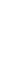 4. Общими правилами профилактики инфекций, передаваемых половым путем, можно считать:1) воздержание от случайных половых контактов и интимных соприкосновений гениталий2) взаимную верность неинфицированных партнеров, правильное и постоянное использование презервативов3) воздержание от употребления крепких спиртных напитков до и после полового контакта4) верны варианты № 1 и № 25. Основным направлением в профилактике ВИЧ-инфекции считается:1) обучение населения правильному половому поведению начиная со среднего школьного возраста, а именно: ограничению числа половых партнеров и использованию презервативов2) организация массовой продажи медицинских препаратов для предупреждения ранней беременности и презервативов3) выпуск различной научной литературы по проблемам профилактики венерических заболеваний4) принудительное обследование молодежи в кожно-венерологических диспансерах3.4. СЕМЬЯ В СОВРЕМЕННОМ ОБЩЕСТВЕ. ЗАКОНОДАТЕЛЬСТВО И СЕМЬЯВариант № 11. Семейным кодексом установлены обязательные условия заключения брака. Назовите их:1) взаимное добровольное согласие мужчины и женщины, вступающих в брак, и достижение ими брачного возраста2) согласие мужчины и женщины, вступающих в брак, и их родителей3) добровольное согласие вступающих в брак и достижения ими возраста: мужчины — 20 лет, женщины — 18 лет4) согласие родителей, родных братьев и сестёр, а также достижение возраста 16-17 лет2. Заключение брака происходит по истечении определенного срока после подачи заявления в орган ЗАГС:1) трёх недель2) полутора месяцев3) двух месяцев4) одного месяца3. Не допускается заключение брака (найдите ошибку) в следующем случае:1) если один из вступающих в брак является лицом преклонного возраста2) между родственниками по прямой восходящей и нисходящей линии3) между лицами, из которых хотя бы одно уже состоит, в браке4) между усыновителями и усыновленными4. Брак может быть расторгнут по заявлению:1) одного из супругов и одного из ближайших родственников2) обоих супругов или по просьбе одного из них3) или просьбе совершеннолетних детей супругов4) обоих супругов и их родителей5. Для обеспечения совместимости с другими людьми требуются три основных качества характера:1) способность критически относиться к себе, терпимость, доверие2) доброжелательность» понимание, красноречие3) волевые качества, темперамент, настойчивость4) целеустремленность, твёрдый характер, хорошие физические качестваВариант № 21. В России официальным признается гражданский брак, который:1) официально может быть не зарегистрирован, но личные и имущественные отношения между мужчиной и женщиной продолжались не менее 3-х лет2) зарегистрирован в органах записи актов гражданского состояния (ЗАГСах)3) зарегистрирован в территориальных органах внутренних дел по месту жительства мужа или жены4) зарегистрирован в органах местного самоуправления2. Какими правами и обязанностями в соответствии с требованиями Семейного кодекса обладают родители по отношению к своим детям? В предложенных вариантах найдите ошибочный ответ.1) всегда и во всем поддерживать все действия и поступки своих несовершеннолетних детей2) родители обязаны содержать своих несовершеннолетних детей3) защита прав и интересов несовершеннолетних детей лежит на их родителях4) родители обязаны воспитывать своих детей, заботиться об их физическом развитии и обучении, готовить к общественно полезному труду3. При каких обстоятельствах прекращают свое действие родительские права?1) при достижении детьми возраста 20 лет2) после окончания средней школы и при поступлении детей в образовательные учреждения высшего профессионального образования3) при достижении детьми возраста 18 лет или вступлении несовершеннолетних детей в брак4) при поступлении детей на работу4. Когда возникают права и обязанности супругов?1) со дня государственной регистрации брака2) со дня подачи заявления в орган ЗАГСа о регистрации брака3) с момента рождения первого ребёнка4) с момента возникновения беременности у женщины5. При нарушении прав и законных интересов ребёнка, в том числе при невыполнении или ненадлежащем выполнении родителями (одним их них) обязанностей по воспитанию, образованию ребенка либо при злоупотреблении родительскими правами, ребёнок вправе самостоятельно обращаться за их защитой:1) во всех случаях в суд по месту жительства2) в комиссию по делам несовершеннолетних, а по достижении возраста двенадцати лет в суд3) к участковому инспектору полиции, а по достижении возраста шестнадцати лет в суд4) в орган опеки и попечительства, а по достижении возраста четырнадцати лет в судРаздел 4. ОСНОВЫ МЕДИЦИНСКИХЗНАНИЙ И ОКАЗАНИЕ ПЕРВОЙ МЕДИЦИНСКОЙ ПОМОЩИ4.1. ПЕРВАЯ МЕДИЦИНСКАЯ ПОМОЩЬ ПРИ ОСТРОЙ СЕРДЕЧНОЙ НЕДОСТАТОЧНОСТИ И ИНСУЛЬТЕВариант № 11. Причинами сердечной недостаточности могут быть:1) ревматические поражения сердечной мышцы, пороки сердца, инфаркт миокарда, физическое перенапряжение, нарушение обмена веществ и авитаминозы2) внутреннее и наружное кровотечение, повреждение опорно-двигательного аппарата, переутомление, тепловой и солнечный удары3) тяжелые повреждения, сопровождающиеся крово-потерей, размозжение мягких тканей, раздробление костей, обширные термические ожоги4) недостаточно полноценное питание, нервно-психические расстройства, отсутствие регулярных занятий физической культурой2. При недостатке кислорода все живые ткани постепенно погибают. Особенно чувствителен к недостатку кислорода головной мозг. Через сколько минут без кислорода клетки мозга начинают невозвратимо погибать?1) через 10-12 минут2) через 8-10 минут3) через 5-7 минут4) через 3-4 минуты3. Одной из основных причин инсульта может быть гипертоническая болезнь. Что это за болезнь?1) разрыв патологически измененного кровеносного сосуда головного мозга2) это понижение артериального давления крови3) заболевание, характеризующееся повышением артериального давления крови4) пониженный уровень кислорода в крови человека4. Признаками остановки сердца являются следующие:1) потеря сознания, отсутствие дыхания, снижение температуры тела, полное расслабление всех мышц2) асимметрия зрачков, одышка, отсутствие пульса на подколенной артерии3) отсутствие пульса на сонной артерии, резкое повышение температуры тела4) потеря сознания, отсутствие дыхания, отсутствие пульса на сонной артерии, полное расслабление всех мышц5. Укажите последовательность проведения экстренной, реанимационной помощи:1) положить пострадавшего на спину на ровную поверхность, произвести прекардиальный удар в область грудины, приступить к непрямому массажу сердца, произвести искусственную вентиляцию легких, вызвать «скорую помощь»2)вызвать «скорую помощь», произвести прекардиальный удар в область грудины, производить искусственную вентиляцию легких3) приступить к непрямому массажу сердца, произвести искусственную вентиляцию легких, вызвать «скорую помощь»4) измерить артериальное давление, положить пострадавшему под язык валидол или нитроглицерин, произвести искусственную вентиляцию лёгких, вызвать «скорую помощь»Вариант № 21. Какова цель нанесения прекардиального удара?1) как можно сильнее сотрясти грудную клетку, что может стать толчком к запуску остановившегося сердца2) восстановить самостоятельное дыхание пострадавшего3) воздействовать на головной мозг с целью восстановления координации движений4) расслабить мышцы грудной клетки, чтобы восстановить нормальное кровообращение2. Внезапное прекращение деятельности мозга или отдельных его частей из-за острого нарушения кровообращения или кровоизлияния — это:1) инфаркт2) инсульт3) острая сердечная недостаточность4) судорога мозга3. Каковы правильные действия по нанесению прекардиального удара в области грудины?1) прекардиальный удар, короткий и достаточно резкий, наносится в точку, расположенную на грудине выше мечевидного отростка на 2-3 см, ребром сжатой в кулак ладони, локоть руки, наносящей удар, должен быть направлен вдоль тела пострадавшего, сразу после удара следует выяснить, возобновилась ли работа сердца2) прекардиальный удар наносится ладонью в точку, расположенную на грудине выше мечевидного отростка на 2-3 см и на 2 см влево от центра грудины, локоть руки, наносящей удар, должен быть направлен поперек тела пострадавшего, удар должен быть скользящим3) прекардиальный удар наносится ребром сжатой в кулак ладони в точку, расположенную на грудине выше мечевидного отростка на 2-3 см и на 2 см влево от центра грудины, после первого удара сделать второй удар4) прекардиальный удар наносится ребром сжатой в кулак ладони в точку, расположенную на грудине ниже мечевидного отростка на 2-3 см и на 2 см вправо от центра грудины, после первого удара сделать второй удар, затем проверить, возобновилась ли работа сердца4. Пострадавшему необходимо сделать непрямой массаж сердца. Какова последовательность ваших действий?1) положить пострадавшего на ровную твердую поверхность, встать на колени с левой стороны от пострадавшего параллельно его продольной оси, на область сердца положить разом две ладони, при этом пальцы рук должны быть разжаты, поочередно надавливать, на грудину сначала правой, потом левой ладонью2) положить пострадавшего на ровную твердую поверхность, встать на колени с левой стороны от пострадавшего параллельно его продольной оси, в точку проекции сердца на грудине положить ладони, пальцы должны быть приподняты, большие пальцы должны смотреть в разные стороны, давить на грудь только прямыми руками, используя вес тела, ладони не отрывать от грудины пострадавшего, каждое следующее движение производить после того, как грудная клетка вернется в исходное положение3) положить пострадавшего на кровать или на диван и встать от него с левой стороны, в точку проекции сердца на грудине положить ладони, давить на грудинуруками с полусогнутыми пальцами поочередно ритмично, через каждые 2-3 секунды4) положить пострадавшего на ровную твердую поверхность, встать на колени с правой стороны от пострадавшего параллельно его продольной оси, на область сердца положить разом две ладони, при этом пальцы рук должны быть разжаты, поочередно надавливать на грудину сначала левой, потом правой ладонью5. Из приведенных примеров выберите тот, при котором необходимо проводить пострадавшему искусственную вентиляцию легких:1) отсутствует сердцебиение и дыхание2) отсутствуют координация движения и речь3) фиксируется пониженное артериальное давление4) фиксируется пониженная температура тела4.2. ПЕРВАЯ МЕДИЦИНСКАЯ ПОМОЩЬ ПРИ РАНЕНИЯХВариант № 11. Самым надежным способом остановки кровотечения в случае повреждения крупных артериальных сосудов рук и ног является:1) наложение давящей повязки2) пальцевое прижатие3) наложение жгута4) максимальное сгибание конечности2. Найдите ошибку, допущенную при перечислении назначения повязки:1) предохраняет рану от воздействия воздушной среды2) предохраняет рану от загрязнения3) закрывает рану4) уменьшает боль3. Какой метод можно использовать для остановки кровотечения из сосудов кисти или предплечья? Выберите правильный вариант ответа:1) поместить в локтевой сустав валик из скатанной материи, согнуть руку в локтевом суставе и зафиксировать предплечье к плечу2) максимально отвести плечи пострадавшего назад и зафиксировать их за спиной широким бинтом3) согнуть руку в локтевом суставе и зафиксировать предплечье к плечу4) наложить давящую повязку на рану, затем поднять руку вверх и ждать приезда «скорой помощи»4. Способ остановки кровотечения приданием возвышенного положения поврежденной конечности главным образом применяется при:1) поверхностных ранениях в случае венозного кровотечения2) любых ранениях конечности3) смешанном кровотечении4) одновременной травме живота и возникновении кровотечения на конечности5. В чём заключается оказание первой медицинской помощи при незначительных открытых ранах?1) промыть рану содовым раствором и обработать её спиртом2) промыть рану перекисью водорода (раствором марганцовки) и обработать её йодом, заклеить рану бактерицидным пластырем или наложить стерильную повязку3) смазать рану вазелином или кремом, наложить повязку4) промыть рану водой и обработать её спиртом, наложить кровоостанавливающий жгут или закруткуВариант № 21. Что называется раной?1) повреждение, характеризующееся нарушением целостности кожных покровов, слизистых оболочек, глубоких тканей2) выхождение крови из поврежденных кровеносных сосудов3) опасное для жизни осложнение тяжелых повреждений4) возникновение гематомы в результате падения2. Тёмно-красный или бордовый цвет крови является признаком:1) артериального кровотечения2) венозного кровотечения3) капиллярного кровотечения4) паренхиматозного кровотечения3. Что такое асептика?1) система профилактических мероприятий, направленных против возможности попадания микроорганизмов в рану, ткани, органы, полости тела пострадавшего при оказании ему помощи2) профилактические мероприятия по удалению ранящего предмета из тела человека3) обездвижение травмированных участков тела подручными средствами4) своевременное введение обезболивающего препарата пострадавшему4. Нарушение целости кожных покровов, слизистых оболочек, глубжележащих тканей и поверхности внутренних органов в результате механического или иного воздействия, — это:1) разрыв связок2) растяжение мышц3) рана4) повреждение5. Укажите признаки травматического шока у пострадавшего:1) покраснение кожи, повышение температуры тела, повышенное артериальное давление2) серость лица, вялость, заторможенность, низкое артериальное давление, частый и слабый пульс, липкий, холодный пот3) повышенная возбудимость пострадавшего, беспокойство, резкая потеря зрения, потеря слуха4) учащенное дыхание, снижение температуры тела человека, резкое сужение зрачков, редкий и слабый пульс, наличие кровотечения4.3. ПЕРВАЯ МЕДИЦИНСКАЯ ПОМОЩЬ ПРИ ТРАВМАХОПОРНО-ДВИГАТЕЛЬНОГО АППАРАТАВариант № 11. При оказании первой помощи в случае перелома опорно-двигательного аппарата запрещается:1) проводить иммобилизацию поврежденных конечностей2) вставлять на место обломки костей и вправлять на место вышедшую кость3) останавливать кровотечение4) проводить искусственную вентиляцию лёгких2. Какова последовательность оказания первой медицинской помощи при ушибах?1) да место ушиба наложить холод и тугую повязку, обеспечить покой пострадавшему и доставить его в медицинское учреждение2) на место ушиба приложить теплую грелку, обеспечить покой поврежденной конечности и доставить пострадавшего в медицинское учреждение3) на место ушиба нанести йодистую сетку, обеспечить покой пострадавшему и доставить его в медицинское учреждение4) иммобилизовать место ушиба с помощью подручного материала, дать пострадавшему обезболивающее средство, напоить его горячим чаем или кофе3. Какова последовательность оказания первой медицинской помощи при растяжениях?1) нанести йодистую сетку на поврежденное место, обеспечить покой поврежденной конечности, придать ей возвышенное положение и доставить пострадавшего в медицинское учреждение2) наложить тугую повязку на поврежденное место, обеспечить покой поврежденной конечности, опустив ее как можно ниже к земле, и доставить пострадавшего в медицинское учреждение3) приложить холод и наложить тугую повязку на поврежденное место, обеспечить покой поврежденной конечности, придать ей возвышенное положение и доставить пострадавшего в медицинское учреждение4) сделать массаж в месте растяжения, приложить тепло к месту растяжения, придать возвышенное положение повреждённой конечности4. Признаками перелома являются:1) тошнота и рвота, нарушение функции конечности, ее деформация и подвижность2) нарушение функции конечности, сильная боль при попытке движения ею, деформация и некоторое ее укорочение, подвижность костей в необычном месте3) временная потеря зрения и слуха, появление сильной боли при попытке движения конечностью4) покраснение кожных покровов, повышение температуры тела, болевые ощущения при движении конечностью5. Укажите последовательность оказания первой медицинской помощи при закрытых переломах:1) дать обезболивающее средство, провести иммобилизацию, на место перелома наложить холод, доставить пострадавшего в лечебное учреждение2) дать обезболивающее средство, сделать перевязку, доставить пострадавшего в лечебное учреждение3) на место перелома наложить тугую повязку, дать обезболивающее средство, доставить пострадавшего , в лечебное учреждение4) наложить на место перелома асептическую повязку, дать обезболивающее средство, положить пострадавшего на бокВариант № 21. Укажите последовательность оказания первой медицинской помощи пострадавшему при переломе ребер:1) придать пострадавшему возвышенное положение, дать успокаивающее средство, наложить тугую повязку на грудную клетку2) наложить на грудную клетку асептическую повязку, дать обезболивающее средство, положить пострадавшего на бок3) дать обезболивающее средство, наложить тугую повязку на грудную клетку, придать пострадавшему возвышенное положение в положении сидя (полулёжа) и доставить пострадавшего в медицинское учреждение4) приложить холод к месту перелома, сделать йодистую сетку на грудную клетку, положить пострадавшего на носилки и в таком положении доставить его в медицинское учреждение2. Какие основные правила оказания первой помощи нужно соблюдать при травмах опорно-двигательного аппарата?1) покой; обеспечение неподвижности поврежденной части тела; холод; приподнятое положение поврежденной части тела2) отсутствие внешнего физического раздражителя; тепло на травмированное место; обеспечение неподвижности поврежденной части тела3) своевременное наложение кровоостанавливающего жгута; проведение антисептики; контроль артериального давления4) покой; своевременное наложение тугой повязки; быстрое доставление пострадавшего в медицинское учреждение3. При каких травмах рекомендуется переносить пострадавшего в положении лёжа на спине?1) при травмах головы, верхних конечностей2) при шоке и значительной кровопотере3) с травмами костей таза и брюшной полости4) с травмами головы, позвоночника, конечностей, если пострадавший в сознании4. При каких травмах рекомендуется переносить пострадавшего в положении полусидя, с ногами, согнутыми в коленях (под колени положить валик-опору)?1) при травмах головы, верхних конечностей2) при травмах мочеполовых органов, брюшной полости, грудной клетки и кишечной непроходимости3) раненых без сознания, если нет другого выхода4) с травмами головы, позвоночника5. При любой травме, за исключением открытого перелома, целесообразно прикладывать лед. Для чего это делается?1) позволяет остановить сильное кровотечение, уменьшить опухоль2) помогает облегчить боль и предупреждает травматический шок3) помогает облегчить боль и уменьшить опухоль4) останавливается капиллярное кровотечение и предупреждаются воспалительные процессы4.4. ПЕРВАЯ МЕДИЦИНСКАЯ ПОМОЩЬПРИ ЧЕРЕПНО-МОЗГОВОЙ ТРАВМЕ, ТРАВМЕ ГРУДИ, ТРАВМЕ ЖИВОТАВариант № 11. Укажите правильность и последовательность оказания первой медицинской помощи пострадавшему при повреждении живота с внутренним кровотечением:1) дать пострадавшему обезболивающие таблетки, поддерживать проходимость дыхательных путей, дать теплое питье, вызвать «скорую помощь»2) пострадавшего уложить на носилки на спину, положить холод на живот, срочно доставить в лечебное учреждение3) уложить пострадавшего в постель, дать успокоительное средство и немного холодного питья (вода, соки), вызвать «скорую помощь»4) немного покормить пострадавшего теплым бульоном для поддержания сил, дать успокоительное, наложить на рану тугую повязку, доставить пострадавшего в лечебное учреждение2. Если у пострадавшего появились признаки травмы головы или позвоночника, нельзя до приезда «скорой помощи»:1) поддерживать проходимость дыхательных путей2) держать голову и позвоночник пострадавшего в неподвижном состоянии3) снимать одежду, переносить пострадавшего в постель, делать промывание желудка4) останавливать наружное кровотечение, поддерживать нормальную температуру тела пострадавшего3. Один из признаков сотрясения головного мозга – это:1) покраснение кожи в области ушиба, подташнивание2) увеличение лимфатических узлов, тошнота и рвота3) появление сыпи на руках и ногах, припухлость и кровоподтёк в месте ушиба4) потеря сознания, головокружение, нарушение речи, слуха и зрения4. Выберите из предложенных самое опасное последствие черепно-мозговой травмы человека:1) контузия головного мозга либо разрушение его вещества2) внутреннее кровотечение в области головы3) повреждение костей черепа, провалы памяти4) инфаркт миокарда либо инсульт5. Когда возникает открытый пневмоторакс?1) при любых травмах грудной клетки2) при сильных ушибах грудной клетки3) при проникающих ранениях4) при повреждениях внутренних кровеносных сосудов грудной клетки во время удараВариант № 21. Как подразделяются травмы тазовой области человека?1) переломы, кровотечения, вывихи2) растяжения, пневмотораксы3) ушибы, сдавливания, переломы, ранения4) отечности и кровоподтеки, посинение тела в области таза2. В каком порядке следует оказывать первую медицинскую помощь при переломе костей таза?1) уложить пострадавшего на спину на твердый щит (доски, фанеру); под колени пострадавшего положить скатанное одеяло или пальто так, чтобы нижние конечности были согнуты в коленях или разведены в стороны; дать обезболивающее средство; немедленно обратиться к врачу2) уложить пострадавшего на носилки; на область таза наложить стерильную тугую повязку; дать обезболивающее средство; немедленно вызвать «скорую помощь»3) уложить пострадавшего на носилки на спину со склоненной набок головой; наложить на поврежденное место холод; дать пострадавшему обезболивающеесредство; доставить пострадавшего в медицинское учреждение4) обеспечить пострадавшему покой; наложить на место перелома тепло и шины из подручного материала; дать теплое питье и обезболивающее средство; вызвать «скорую помощь»3. Как укладывают пострадавшего при переломах позвоночника в грудном и поясничном отделах?1) на твердый щит на спину2) на твердую поверхность на бок3) животом вниз на твердый щит4) придать пострадавшему удобное полусидячее положение на носилках4. Какие последствия могут возникнуть при травмах живота?1) возникновение наружного артериального кровотечения, повышение артериального давления и температуры тела человека, диарея2) выраженное нарушение функций дыхания и кровообращения, разрывы внутренних органов, острый перитонит, шок3) возникновение гематом, понижение артериального давления и температуры тела человека, боли в животе4) нарушение работы желудочно-кишечного тракта, возникновение обширного капиллярного кровотечения, непроходимость кишечника5. Что могут вызвать повреждения спинного мозга и нервов?1) паралич, потерю чувствительности или двигательной функции2) нарушение аппетита и слуха, повышение артериального давления3) нарушение работы кровеносной системы, понижение артериального давления4) побледнение кожных покровов, полное расслабление всех мышц, понижение температуры тела